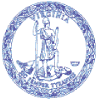 COMMONWEALTH of VIRGINIA
Nelson Smith
 COMMISSIONER
DEPARTMENT OF
BEHAVIORAL HEALTH AND DEVELOPMENTAL SERVICES
Post Office Box 1797
Richmond, Virginia   23218-1797Telephone (804) 786-3921
Fax (804) 371-6638
www.dbhds.virginia.gov10/02/2023CSBDear DD Director:As mentioned in prior correspondence, the Virginia Department of Behavioral Health and Developmental Services (DBHDS) has been conducting PASRR II and Resident Review assessments for select residents of nursing facilities across the Commonwealth through our contracting agency, Ascend, a Maximus Company.  As a part of this process, we have identified that [individual name], who has been a nursing facility resident since [month and year], is preparing for transition back to the community.The involvement of the Support Coordinator is a critical element for a successful transition. DBHDS recognizes and appreciates the amount of time and effort needed; therefore, DBHDS has funds to ensure 120 days of Case Management services including what is allowable under Medicaid for case management discharge planning is available. In order to receive these funds, please email John Clay at john.clay@dbhds.virginia.gov as soon as possible. If you have any questions, please contact Christina Gleason, Community Transition Nurse, at christina.gleason@dbhds.virginia.gov. DBHDS thanks you in advance for participating in this important initiative and all you do to serve our individuals with developmental disabilities.Warmest regards,Susan MoonSusan Moon, BS, RNDirector, Office of Integrated HealthDepartment of Behavioral Developmental Services